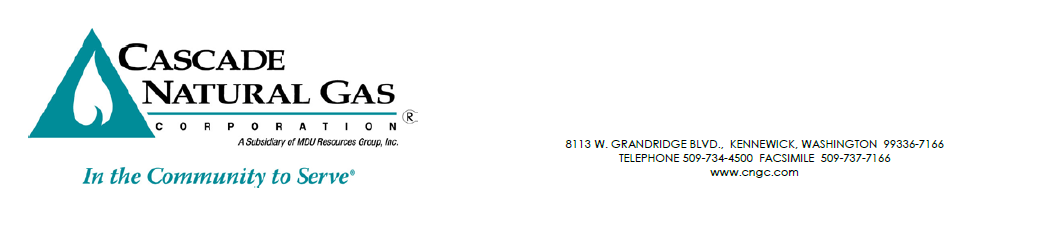 March 13, 2017Mr. Steven V. King, Executive Director & SecretaryWashington Utilities & Transportation CommissionP.O. Box 47250Olympia, WA  98504-7250RE:  Cascade Natural Gas Corporation's IRP Presentation for the 2016 Integrated Resource Plan (UG-160453)Dear Mr. King:Pursuant to WUTC Staff, enclosed for filing is Cascade Natural Gas Corporation’s (Cascade or Company) IRP Presentation for the 2016 Integrated Resource Plan (IRP or Plan).  Again, the Company thanks WUTC Staff and all stakeholders for their beneficial involvement in Cascade’s 2016 IRP process. If you have any questions regarding the Addendum, please contact me at (509) 734-4589 (email at mark.sellers-vaughn@cngc.com) or at irp@cngc.com.Sincerely,CASCADE NATURAL GAS CORPORATION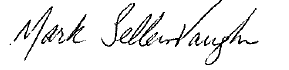 Mark Sellers-VaughnManager, Supply Resource Planning 